年月日 20＿＿-＿＿-＿＿　　番号 ＿＿＿＿＿　氏名 ＿＿＿＿＿＿＿＿No.左手の動作左手の動作右手の動作右手の動作No.簡単な説明記号記号簡単な説明右手でボトルを棚から取ってくる．右手でボトルを棚から取ってくる．右手でボトルを棚から取ってくる．右手でボトルを棚から取ってくる．右手でボトルを棚から取ってくる． 1待ち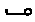 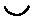 ボトルに手を伸ばす 2↓↓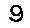 ボトルに手をかける 3↓↓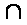 ボトルをつかむ 4↓↓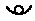 ボトルを手元に運ぶボトルを左手に持ち替える．ボトルを左手に持ち替える．ボトルを左手に持ち替える．ボトルを左手に持ち替える．ボトルを左手に持ち替える． 5ボトルに手を伸ばす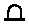 ボトルを保持する 6ボトルをつかむ 7ボトルを保持する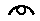 ボトルを放す右手でキャップを外し，テーブルに置く．右手でキャップを外し，テーブルに置く．右手でキャップを外し，テーブルに置く．右手でキャップを外し，テーブルに置く．右手でキャップを外し，テーブルに置く． 8↓↓キャップに手を移動する 9キャップに手をかける10キャップをつかむ11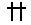 キャップを左に回して開ける12キャップをテーブルに運ぶ13キャップを置くボトルを右手に持ち替える．ボトルを右手に持ち替える．ボトルを右手に持ち替える．ボトルを右手に持ち替える．ボトルを右手に持ち替える．14↓↓ボトルに手を戻す15↓↓ボトルをつかむ16ボトルを保持する右手でグラスに注ぐ．右手でグラスに注ぐ．右手でグラスに注ぐ．右手でグラスに注ぐ．右手でグラスに注ぐ．17待ち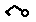 ボトルをグラスの上に移動する18↓↓ボトルの口をグラスの真上に持ってくる19↓↓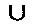 ボトルの内容物（ウイスキー）を注ぐ20↓↓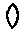 適量であることを確認する21↓↓注ぐのをやめる22↓↓ボトルを手元に戻すボトルを左手に持ち替える．ボトルを左手に持ち替える．ボトルを左手に持ち替える．ボトルを左手に持ち替える．ボトルを左手に持ち替える．2324右手でテーブルからキャップを取り，はめる．右手でテーブルからキャップを取り，はめる．右手でテーブルからキャップを取り，はめる．右手でテーブルからキャップを取り，はめる．右手でテーブルからキャップを取り，はめる．25テーブルに手を下ろす26キャップに手をかける27キャップをつかむ28キャップをボトルに運ぶ29キャップをボトルの口に合わせる30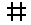 キャップを右に回して閉める31キャップから手を放すボトルを右手に持ち替える．ボトルを右手に持ち替える．ボトルを右手に持ち替える．ボトルを右手に持ち替える．ボトルを右手に持ち替える．32ボトルに手を戻す33ボトルをつかむ34右手でボトルを棚に戻す．右手でボトルを棚に戻す．右手でボトルを棚に戻す．右手でボトルを棚に戻す．右手でボトルを棚に戻す．35ボトルを棚に運ぶ36ボトルを元の位置に戻す37ボトルを放す38手を手元に戻す